Publicado en Madrid el 14/03/2024 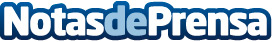 Campamentos Aventurama 2024: Una experiencia única de campamento para cada niñoAventurama anuncia su emocionante oferta de campamentos para el verano de 2024, brindando a niños y adolescentes experiencias inolvidables. Con una diversidad de programas que incluyen campamentos multiaventura y artísticos en Cuenca, y opciones urbanas en Madrid, Aventurama promete un verano lleno de aprendizaje, diversión y aventuraDatos de contacto:AdministraciónAventurama91 029 64 44Nota de prensa publicada en: https://www.notasdeprensa.es/campamentos-aventurama-2024-una-experiencia Categorias: Ocio Nacional Madrid Castilla La Mancha Entretenimiento Ocio para niños http://www.notasdeprensa.es